Embassy of IndiaDushanbe……Shri Somnath Ghosh, Ambassador of India to Tajikistan addresses the opening session of the XII Education Week of the SCO Member States "Education Without Borders" held on 23 November 2018 at Tajik National University, Dushanbe.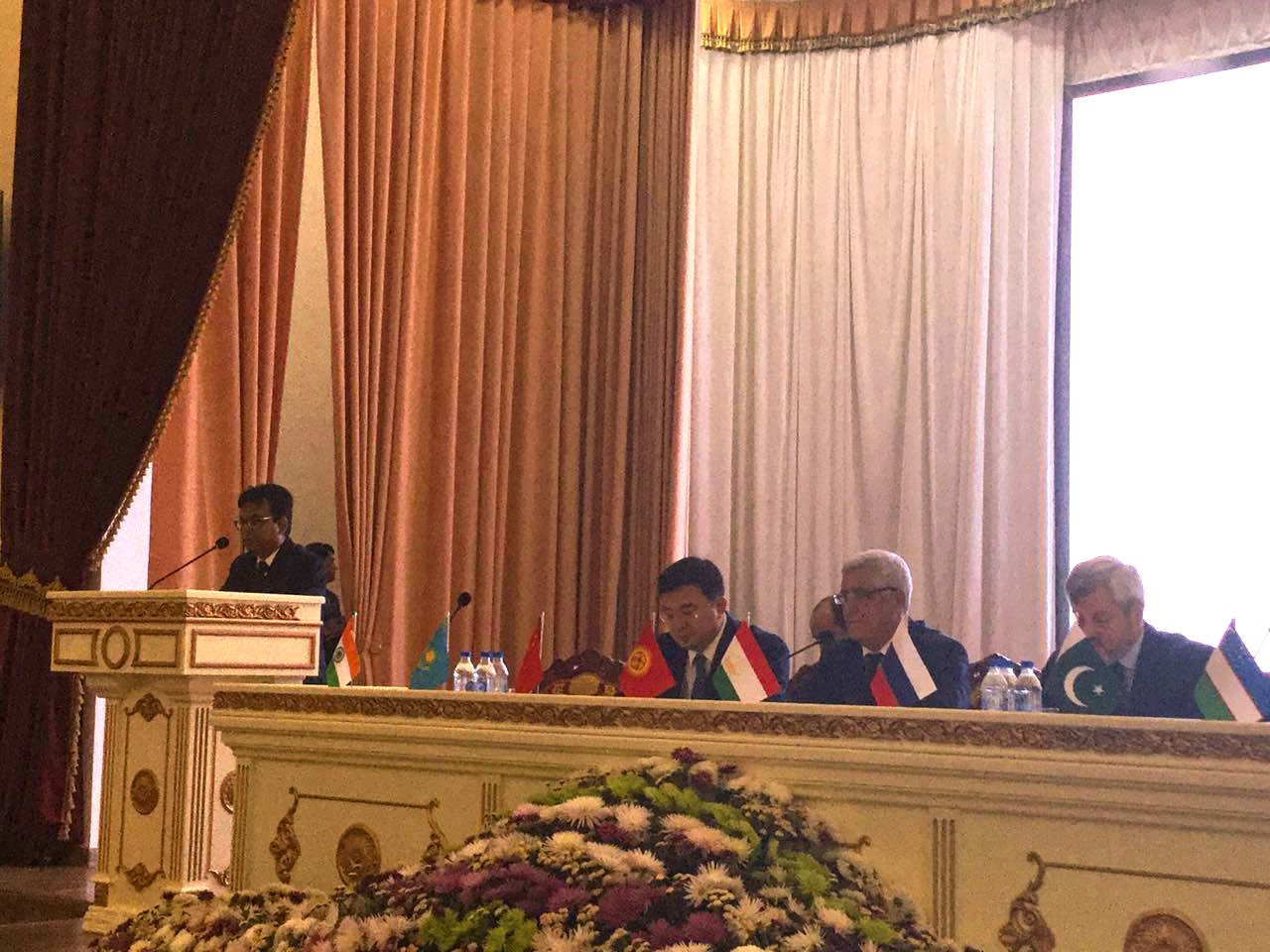 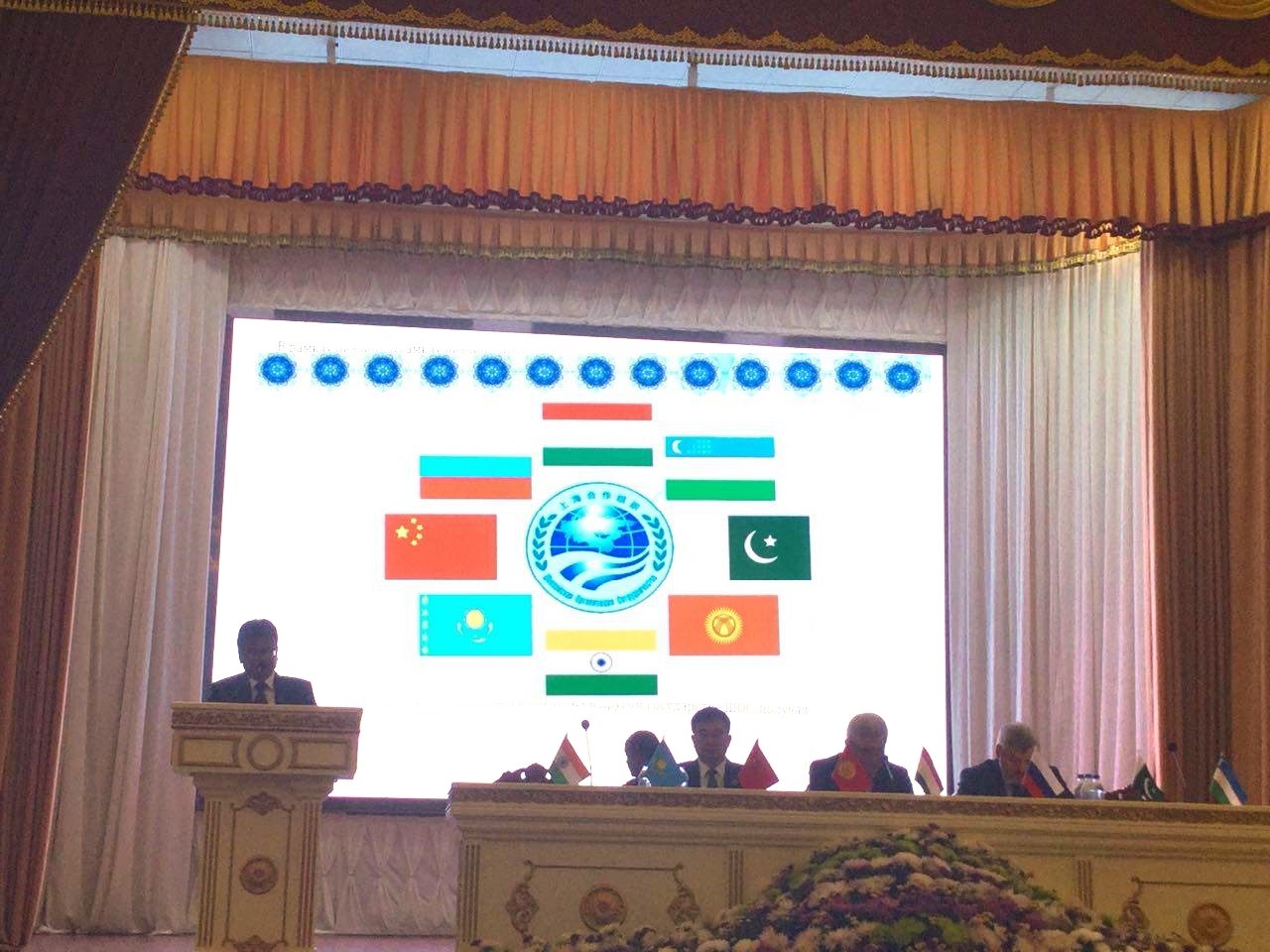 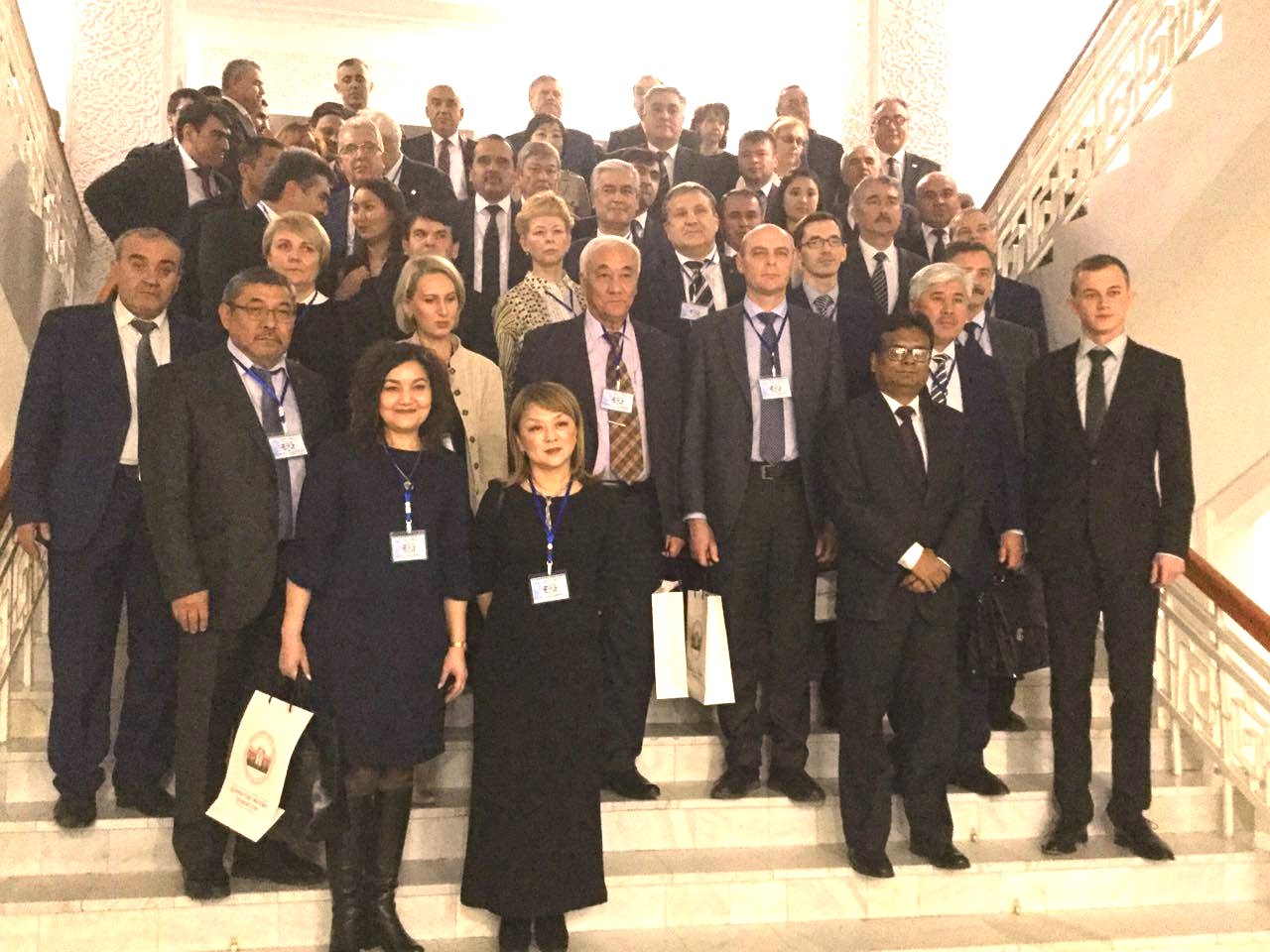 